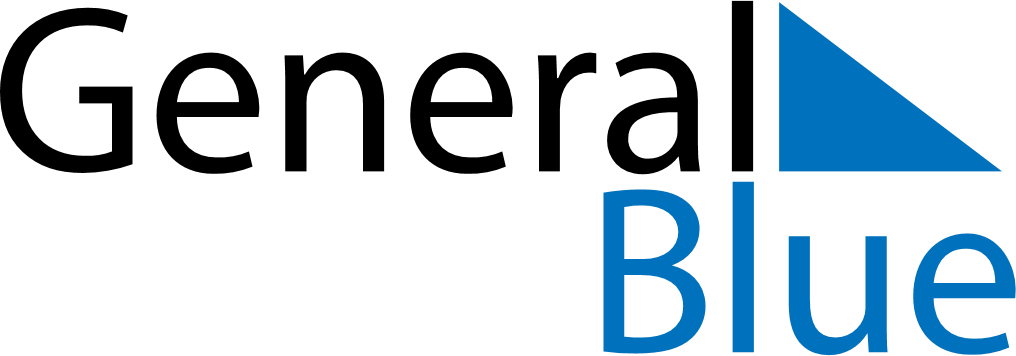 Daily PlannerJanuary 29, 2024 - February 4, 2024Daily PlannerJanuary 29, 2024 - February 4, 2024Daily PlannerJanuary 29, 2024 - February 4, 2024Daily PlannerJanuary 29, 2024 - February 4, 2024Daily PlannerJanuary 29, 2024 - February 4, 2024Daily PlannerJanuary 29, 2024 - February 4, 2024Daily Planner MondayJan 29TuesdayJan 30WednesdayJan 31ThursdayFeb 01FridayFeb 02 SaturdayFeb 03 SundayFeb 04MorningAfternoonEvening